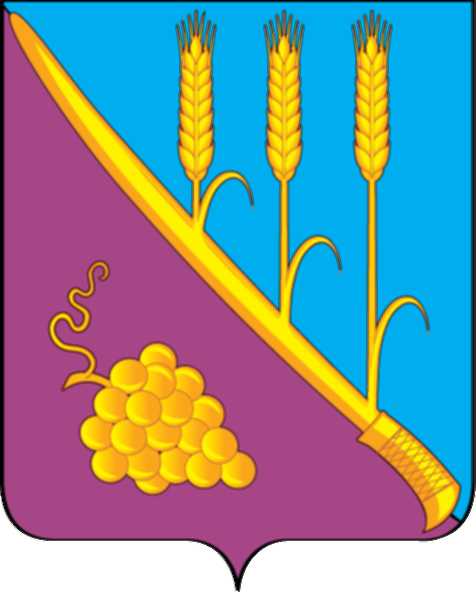     АДМИНИСТРАЦИЯ  СТАРОТИТАРОВСКОГО СЕЛЬСКОГО ПОСЕЛЕНИЯ ТЕМРЮКСКОГО РАЙОНАРАСПОРЯЖЕНИЕ                 от 06.10.2022                                                                   № 182-р          станица Старотитаровская          О начале отопительного периода 2022-2023 годов на территории Старотитаровского сельского поселения Темрюкского района	На основании ст. 14 Федерального закона от 6 октября . N 131-ФЗ «Об общих принципах организации местного самоуправления в Российской Федерации», в соответствии с Правилами предоставления коммунальных услуг собственникам и пользователям помещений в многоквартирных домах и жилых домов, утвержденными постановлением Правительства Российской Федерации от 6 мая 2011 года № 354, организационно-методическими рекомендациями по подготовке к проведению отопительного периода и повышению надежности систем коммунального теплоснабжения в городах и населенных пунктах Российской Федерации МДС 41-6.2000, утвержденными приказом Госстроя Российской Федерации от 6 сентября 2000 года № 203, и в связи с понижением температуры наружного воздуха:Рекомендовать районному муниципальному унитарному предприятию «Тепловые сети» (Пелипенко А.А.), предприятиям и учреждениям всех форм собственности, имеющим на своем балансе отопительные котельные, обеспечить подачу теплоносителя на отопление жилых и иных зданий с 15 октября 2022 года по заявкам лиц, ответственных за отопление. В случае, если в течении 5-дневного периода среднесуточная температура наружного воздуха ниже + 8 градусов по Цельсию, рекомендовать начать отопление не позднее дня, следующего за днем окончания 5-дневного периода. Официально опубликовать настоящее распоряжение в периодическом печатном издании «Станичная газета» и официально опубликовать (разместить) на официальном сайте муниципального образования Темрюкский район в информационно-телекоммуникационной сети «Интернет», а также разместить на официальном сайте Старотитаровского сельского поселения Темрюкского района.Контроль за выполнением настоящего распоряжения возложить на заместителя главы Старотитаровского сельского поселения Темрюкского района Е.М. Зимину.Распоряжение вступает в силу со дня его подписания.Глава Старотитаровского сельскогопоселения	Темрюкского района					А.Г. Титаренко